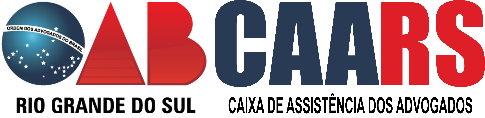 REQUERIMENTO PARA SOLICITAÇÃO DE AUXILIO MATERNIDADE NA CAA/RSPrezado Presidente,Eu, (nome completo)____________________________________________________________ Estado civil: ______________________________ CPF_______________ OABRS ___________E-mail________________________________________________________________________Telefones de contato (_________) _________________________________________________ 
Endereço completo:__________________________________________________________________________________________________________________________________________CEP_________________ na cidade de _____________________________________, REQUEIRO o pagamento de AUXÍLIO MATERNIDADE, se atendidos os requisitos autorizadores.Caso deferido o meu pedido, informo os dados bancários para crédito: Banco ________________,agência __________________________, conta bancária nº___________________ (   ) corrente (   ) poupança, da cidade de_______________________________.Em anexo segue os documentos marcados com “x”:(    ) Cópia da Carteira da OAB/RS do(a) advogado(a);(    ) Certidão de nascimento ou comprovante de adoção da criança;(    ) Cópias de comprovantes de renda familiar (três últimos contracheques, RPA); (   ) Cópias dos comprovantes de rendimentos do INSS ou Certidão Negativa de recebimento de benefícios junto aquele órgão, da família;  (    ) Cópias das últimas Declarações de Imposto de Renda atual da família. No caso de isentos, apresentar documentos de inexistência das declarações;(     ) Comprovante de residência.                                       Porto Alegre, _________de _______2020.___________________________________________	